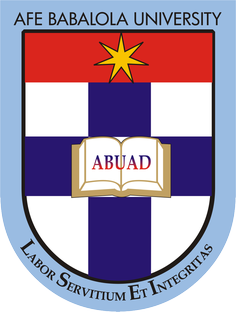 Andidiong inemesit Usoro17/ENG05/041SUBMITTED TOENGR. DR.OYEBODEAFE BABALOLA UNIVERSITY, ADO-EKITI, EKITI STATE.IN PARTIAL COMPLETION OF THE CONTINUOUS ASSESSMENT (C.A) FOR THE ENGINEERING LAW AND MANAGERIAL ECONOMICS (ENG 384) COURSE.                                                                                                              MAY 21, 2020                                                                 CLASS TESTEconomists, engineering managers, project managers, and indeed any person involved in decision making must be able to analyze the financial outcome of his or her decision. Juxtapose this statements in three sentencesEvery person involved in the decision making of an engineering project has to consider the weight imposed on the finances by their decisions. For instance, the project managers have to know the right choice of material needed too complete the project. Ie material must be economic and durable.Analysis of the financial outcome could lead to being not open to spending on the project. Most times, economists seem to pull back on allocating fund for the project.Lastly engineering managers and human resources also have to consider the effect of the needs of their workers as against the finances of the project. Human resources management could adversely and directly affect the finances of the project. 